Protocol MeldcodeMeldcode met afwegingskaderCBS Bloemenhof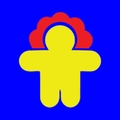 Floralaan 187772 LL Hardenberg0523-271737Verbeterde Meldcode met afwegingskaderVanaf januari 2019 moeten organisaties met de verbeterde Meldcode en het afwegingskader werken. De verbeterde Meldcode is tot stand gekomen om situaties van onveiligheid beter en eerder in beeld te krijgen. In de Meldcode is in stap 4 en 5 een afwegingskader opgenomen. Het afwegingskader bestaat uit vijf vragen.In de verbeterde Meldcode is ook de participatie van kinderen opgenomen. Het gaat hierbij om negen actiepunten, en in stap 3 is het gesprek met het kind toegevoegd.De MeldcodeDe Meldcode is gebaseerd op drie pijlers: Meldnormen, Situaties van Onveiligheid en de Afwegingsvragen.Meldnormen: in welke situaties moeten beroepskrachten melden?Beroepskrachten moeten een melding doen bij Veilig Thuis in de volgende situaties:In alle gevallen van acute onveiligheid en/of structurele onveiligheid en disclosure.In alle andere gevallen waarin de beroepskracht meent dat hij, gelet op zijn competenties, zijn verantwoordelijkheden en zijn professionele grenzen, in onvoldoende mate effectieve hulp kan bieden of kan organiseren bij (risico’s op) huiselijk geweld en/of kindermishandeling.Wanneer een beroepskracht die hulp biedt of organiseert om betrokkenen te beschermen tegen het risico op huiselijk geweld en/of kindermishandeling constateert dat de onveiligheid niet stopt of zich herhaalt.Situaties van onveiligheid In het afwegingskader zijn er situaties vastgelegd waarin de beroepskracht altijd moet melden bij Veilig Thuis. Dit zijn situaties waarbij er sprake is van:Acute onveiligheid Structurele onveiligheid Disclosure (d.w.z. kind/volwassene geeft zelf aan slachtoffer te zijn van mishandeling /verwaarlozing)Acute onveiligheidEen zorgvrager die in direct fysiek gevaar is, diens veiligheid is de komende dagen niet gegarandeerd en hij of zij heeft direct bescherming nodig.
Bij het afwegen van signalen van huiselijk geweld en/of kindermishandeling schat een beroepskracht allereerst en voortdurend in of een betrokkene acuut (levens)gevaar loopt. Dit betreft de aanwezigheid van fysiek of seksueel geweld (met of zonder letsel) of, in geval van zorgafhankelijke kinderen of (oudere) volwassenen, de afwezigheid van de meest basale verzorging (waaronder eten, drinken, kleding en onderdak) maar bijvoorbeeld ook om het onnodig toedienen of juist nalaten van toedienen van medicijnen. Structurele onveiligheidEr is sprake van herhaling of voortduren van onveilige situaties of geweld. Een voorgeschiedenis van huiselijk geweld of kindermishandeling is de belangrijkste voorspeller voor voortduren van onveiligheid (daderschap en slachtofferschap) in de toekomst. DisclosureSlachtoffers die uit zichzelf een beroepskracht om hulp vragen bij huiselijk geweld of kindermishandeling of zich uiten bij een beroepskracht zonder hulp te vragen. Deze slachtoffers dienen ook bij Veilig Thuis gemeld te worden. Dit noemen we disclosure oftewel: onthulling. Wanneer een kind of volwassene uit zichzelf praat over mogelijk huiselijk geweld en/of kindermishandeling betekent dit veelal dat het (minderjarige) slachtoffer een acute crisis ervaart en vreest voor de veiligheid en/of het welzijn van zichzelf of gezinsleden. De drie meldnormen zijn te vertalen in vijf afwegingsvragen die u in stap 4 stelt.Voorbeelden van acute, structurele onveiligheid en disclosure voor deze beroepspraktijk zijn te vinden in de bijlage(n).AfwegingsvragenHet afwegingskader (toe te passen in stap 4), bevat de vijf afwegingsvragen waarmee beroepskrachten bij de twee beslissingen, die in stap 5 van de meldcode moeten worden genomen, worden ondersteund.Overzicht wettelijk verplichte stappenOmschrijving van de stappenStap 1: In kaart brengen van signalen (kindcheck)In kaart brengen betekent: beschrijven wat we zien en horen. We kijken ook naar de risico- en beschermende factoren (alles wat van invloed is op het welzijn en de gezondheid van het kind). We beschrijven de signalen objectief. Trekken niet te snel conclusies en gaan niet interpreteren. We brengen de signalen die een vermoeden van huiselijk geweld of kindermishandeling beverstigen of ontkrachten in kaart en leggen deze vast. We leggen ook de contacten over de signalen vast, evenals de stappen die wordne gezet en de belsuiten die worden genomen. De leerkracht documenteert en legt dit vast in Parnassys. Bij dreiging van eer gerelateerd geweld nemen wij contact op met Veilig Thuis. Stap 2: Collegiale consultatieDe leerkracht bespreekt de waargenomen signalen met de contactpersoon (intern begeleider). De Intern Begeleider bespreekt met de directeur en kan collega’s , en contactpersonen van het ondersteuningsteam raadplegen. Ook kan de contactpersoon bij vermoedens van huiselijk geweld of kindermishandeling (anoniem) advies vragen bij Veilig Thuis. Bij twijfel wordt altijd advies gevraagd bij Veilig Thuis. Stap 3: Gesprek met betrokkene(n) en kindDe volgende stap is de signalen. Het ingewonnen advies bij de contactpersoon, de collega’s en de informatie uit het gesprek, afhankelijk van de inhoud, te bespreken met de directeur, de Intern Begeleider, de leerkracht en de contactpersoon. Daarbij kunnen de ouders eventueel aanwezig zijn. De aard en de ernst van de signalen en het risico op kindermishandeling of huiselijk geweld worden daarin multidisciplinair afgewogen. De expertise van de partners wordt gebundeld en optimaal benut. Vervolgens wordt er een afgestemde aanpak vastgesteld en uitgevoerd, gericht op de veiligheid van het kind en de ondersteuning van de ouders en de leerkracht. De directeur beslist wie er in gesprek gaat met betrokkenen en wie het gesprek met het kind voert. Stap 4: Wegen van geweld en/of kindermishandelingDe contactpersoon (intern begeleider) organiseert (zo mogelijk) de noodzakelijke hulp aan kind en ouders en geeft handelingsadviezen aan de leerkracht. Daarnaast wordt er overlegd of en zo ja wie er een melding doet bij Veilig Thuis. Met Veilig Thuis wordt besproken wat te doen na de melding, binnen de grenzen van de gebruikelijke werkzaamheden. Of wat de school zelf nog kan doen om het kind en zijn gezinsleden tegen het risico op huiselijk geweld of op mishandeling te beschermen. In het overleg wordt afgesproken wie de ouders informeert over de uitkomsten van de bespreking en de eventuele melding bij Veilig Thuis.Uitwerking van de vijf afwegingsvragen en beslissingen in de stappen 4 en 5 van de meldcode voor het Onderwijs en Leerplicht; beide beslissingen moeten in de genoemde volgorde worden genomen. De directeur en/of contactpersoon/intern begeleider vragen zich op basis van signalen en het gesprek met ouders af of melden noodzakelijk is aan de hand van vijf afwegingsvragen. Vervolgens besluiten zij of het bieden of organiseren van hulp tot de mogelijkheden van zowel de school/leerplichtambtenaar als de betrokkenen (ouders/verzorgers) behoort. Als melden volgends het afwegingskader noodzakelijk is, moet de tweede beslissingsvraag over eventuele hulp in overleg met betrokkenen en Veilig Thuis beantwoord worden.Fase 1: de leerkracht heeft een vermoedenDe bron van het vermoeden van kindermishandeling en huiselijk geweld kan zijn:a 		u heeft een vermoeden;b		iemand (bijvoorbeeld een ander kind) vertelt u een zorgwekkend verhaal over een kind uit uw klas;c		een kind neemt u in vertrouwen over de eigen situatie.Ad a/b Als u een vermoeden heeft, of een ander vertelt u een zorgwekkend verhaal over een kind uit uw klas, danobserveert u het kind gedurende een aantal dagen heel goed, let hierbij op opvallend gedrag of opmerkelijke lichamelijke signalen, zoals blauwe plekken, schaaf- of brandwonden, herhaalde botbreuken, ander letsel zoals doofheid, mank of moeizaam lopen, hoge spierspanning. Kijk ook goed naar de ouder-kind relatie (zie bijlage 2: signalenlijst);noteert binnen Parnassys u wat u aan signalen bij de leerling opmerkt. Dit worden uw persoonlijke aantekeningen (zie observatiepunten in bijlage 1);overlegt u met mensen die u informatie kunnen geven over het kind of de thuissituatie, zoals de intern begeleider, een collega die het kind of het gezin kent, of de leerkracht die een broertje of zusje in de klas heeft, de contactpersoon van de school, de medewerker van het ondersteuningsteam (jeugdverpleegkundig en/of de schoolmaatschappelijk werker);blijft u aan de vertrouwensrelatie met het kind bouwen;bepaalt u een tijdslimiet voor deze fase (maximaal één maand).Ad c	 Als een kind u in vertrouwen neemt, danluistert u rustig naar hetgeen het kind u te vertellen heeft en reageert u niet al te emotioneel of paniekerig. U neemt het kind serieus en spreekt uw zorgen uit;noteert u wat het kind verteld heeft. Dit worden uw persoonlijke aantekeningen;houdt u contact met het kind en vraagt ook wat het kind zelf zou willen;zie verder ad a/b.Aan het einde van deze fase besluit u:Het vermoeden is onterecht / ongegrond 	Er is een andere reden voor het gesignaleerde gedrag. Zoek uit wat er wel aan de hand is en       blijf alert.Er is twijfel over / geen bevestiging van het vermoeden 	U blijft nauwkeurig registreren wat u bij het kind opvalt of wat u verteld wordt. 			Na twee maanden bekijkt u uw aantekeningen opnieuw en wordt het kind 			opnieuw besproken.Het vermoeden wordt bevestigd of versterkt 			Dit wordt ingebracht in de overleggroep (fase 2).Aanbevelingen fase 1: de leerkracht heeft een vermoedenVertrouw op uw intuïtie en houd dat niet voor uzelf: praat erover. U heeft tenslotte niet voor niets een niet-pluis gevoel.Ga niet overhaast te werk. Wie iets wil bereiken moet zorgvuldig handelen. Betrek anderen tijdig en niet pas dan, wanneer het voor u 'zo niet langer kan': dan bent u te lang zelf bezig geweest en geeft u anderen niet de tijd rustig aan het werk te gaan.Accepteer kindermishandeling en huiselijk geweld als één van de vele mogelijke oorzaken van onverklaarbaar/ opvallend gedrag van een kind. Probeer in deze fase het beeld completer te krijgen. Speel geen politieagent: het is niet de taak van de leerkracht om speurwerk naar de dader te doen. Ga uit van een patroon aan signalen, uitgezonden door het kind of door een derde. Blijf (het gedrag van) het kind aandachtig volgen, dat wil zeggen observeren en noteren wat je ziet en hoort, maar voorkom een uitzonderingspositie van het kind.Ga zorgvuldig om met de privacy van het kind en van de ouders.Indien een kind u in vertrouwen neemt, beloof dan nooit aan het kind absolute geheimhouding. Beloof dat u geen volgende stap zult nemen zonder dat met het kind besproken te hebben. Steun het kind in het feit dat het zijn geheim verteld heeft. U kunt in dit gesprek doorvragen of het kind zich veilig voelt en of het zelf ook geslagen wordt. Maak eventueel met het kind een veiligheidsplan. Daarin is opgenomen hoe het kind zich het beste in veiligheid kan brengen (bijvoorbeeld naar kamer gaan, naar vriendje etc.)‘Veilig thuis’ is de centrale instantie voor het vragen van advies over of het melden van kindermishandeling. Elke provincie en grootstedelijke regio heeft haar eigen afdeling van ‘Veilig thuis’. Hardenberg valt onder de regio Zwolle en er is een regionale afdeling met een eigen afdeling. In crisissituaties is het ook mogelijk te melden bij de politie of Bureau Jeugdzorg.Het vertrekpunt van uw inzet blijft de zorg die u, met de ouders, voor het kind hebt.Fase 2: de leerkracht bespreekt zijn onderbouwde vermoeden in een overleggroepU, de leerkracht, neemt initiatief en roept de volgende personen bijeen (= overleggroep):de schoolleiding en/of de benoemde contactpersoon;de intern begeleider;het ondersteuningsteam (jeugdverpleegkundige/schoolmaatschappelijk werk)Eén persoon is verantwoordelijk voor de coördinatie en de voortgang; bij voorkeur is dit niet de leerkracht, maar de intern begeleider. U kunt gebruik maken van de gestelde vragen op het observatieformulier (zie bijlage 1). Indien nodig overlegt u of iemand anders uit de overleggroep met ‘Veilig Thuis’. Dit kan anoniem. U kunt tijdens dit gesprek tips vragen voor vervolgstappen.De overleggroep bekijkt welke gegevens over dit kind beschikbaar zijn; dit wordt ook vastgelegd. Maak hierbij onderscheid tussen objectieve en subjectieve gegevens. Wees zorgvuldig met informatie van derden.De coördinator let ook op de tijd en stelt een tijdslimiet voor deze fase.Aan het eind van deze fase besluit u:Als de overleggroep geen bevestiging van het vermoeden heeft, maar het gedrag heeft bijvoorbeeld een andere oorzaak, dan:blijven u en de JGZ-medewerker alert;blijft u bouwen aan de vertrouwensrelatie met het kind;noteren u en de JGZ-medewerker in hun agenda dat ze na een bepaalde periode nog eens  samen overleggen over het gedrag of lichamelijke gesteldheid van het kind.Indien u twijfelt of er bestaat een redelijk vermoeden van huiselijk geweld/
kindermishandeling, dan maakt de overleggroep een plan van aanpak
(zie voor mogelijke stappen fase 3).Aanbevelingen fase 2: de leerkracht bespreekt zijn onderbouwde vermoeden in een overleggroepBij het vormen van een overleggroep kan ook gedacht worden aan andere disciplines, werkzaam binnen het schoolsysteem, die zich met leerlingen bezighouden. Het kan praktisch zijn een vaste overleggroep te vormen, waarin vertegenwoordigd zijn: de directie, de intern begeleider, de leerkracht, de contactpersoon, de jeugdverpleegkundige of jeugdarts van de GGD en de schoolmaatschappelijk werker.Zodra een overleggroep is gevormd, draag je samen de verantwoordelijkheid. Het is dan ook heel belangrijk steeds te overleggen voordat er iets wordt ondernomen.Privacy:Wanneer persoonlijke aantekeningen zijn gemaakt, is het belangrijk deze goed op te bergen, het liefst zonder naam. Zodra het mogelijk is, worden deze aantekeningen weer vernietigd.De taak van de school met betrekking tot huiselijk geweld/ kindermishandeling is het signaleren en het aankaarten ervan bij de ouders en bij de verantwoordelijke instanties.De school is niet verantwoordelijk voor de verandering van de situatie of voor de hulpverlening.Fase 3: de uitvoering van het plan van aanpakIn fase 2 is besloten tot een plan van aanpak. Mogelijke stappen zijn:a	een advies- of consultvraag bij Veilig thuis;b	een gesprek met de ouders;c	de jeugdarts roept het kind op voor onderzoek;d	een huisbezoek door jeugdverpleegkundige of schoolmaatschappelijk werker;e	het inschakelen van een intern begeleider;f	resultaten van a t/m e bespreken in de overleggroep.Ad a Een consultatie bij Veilig Thuis-	iemand van de overleggroep spreekt met Veilig Thuis. (De Jeugdgezondheidszorg heeft een structureel overleg met veilig thuis);-	deze geeft advies over de verdere stappen die genomen kunnen worden;-	de resultaten van het gesprek met Veilig Thuis worden doorgesproken in de overleggroep. Naar aanleiding hiervan wordt het plan van aanpak eventueel bijgesteld. Ad b Een gesprek met de ouders-	overleg binnen de overleggroep, welke persoon het beste met de ouders kan spreken. Uit ervaring blijkt dat bij allochtone ouders, degene die het kind het beste kent (meestal de leerkracht), de beste ingang heeft;bereid het gesprek goed voor in de overleggroep (zie aanbevelingen);voer het gesprek bij voorkeur nooit alleen;-	overleg na afloop van het gesprek in de overleggroep over verdere stappen. Ad c De jeugdarts roept het kind op voor onderzoekde jeugdarts kan een kind oproepen voor onderzoek, nadat de school de zorgen heeft besproken met de ouders;de jeugdarts onderzoekt de leerling en spreekt met de ouders;de resultaten worden in de overleggroep ingebracht voor zover ze betrekking hebben op het vermoeden van huiselijk geweld/ kindermishandeling, rekening houdend met de privacy van het kind.Ad d Een huisbezoekde jeugdverpleegkundige van de GGD of een schoolmaatschappelijk werker kunnen het gezin thuis bezoeken;in de overleggroep wordt verslag gedaan van het huisbezoek.Ad e Het inschakelen van de intern begeleider-	de intern begeleider probeert te achterhalen of er sprake is van cognitieve of emotionele problematiek;-	de resultaten worden ingebracht in de overleggroep.Ad f Resultaten besprekenanalyse van de waarnemingen;verzamelen van feitelijke informatie;beeld van de verzorgingssituatie van het kind;draaglast/ draagkracht van de ouders.Aanbevelingen fase 3: de uitvoering van het plan van aanpak Als het kind met u gesproken heeft, praat dan niet met de ouders zonder het kind daarvan in kennis te stellen. Afhankelijk van de leeftijd kan je met het kind afspreken wat je wel en niet met ouders bespreekt.Bepaal voor u het gesprek gaat voeren met de ouders, wat het doel van uw gesprek is. Het doel van het gesprek kan bijvoorbeeld zijn om na te gaan of de ouders uw zorgen herkennen. Vaak is uw zorg delen met de ouders de beste ingang: blijf bij welk concreet gedrag u ziet bij het kind, herkennen ouders de signalen van hun kind ook in de thuissituatie? Bespreek niet uw vermoedens, maar uw zorgen en geef aan dat u hierbij allebei een verantwoordelijkheid kent. Stel open vragen en zeg dat u op zoek bent naar de oorzaak/ de aanleiding van het voor het kind ongewone gedrag. Spreek af welke vervolgacties worden ondernomen, b.v de leerkracht zal er binnen de school met intern begeleider over spreken. Praten met de ouders kan vele gevolgen hebben. Zo kan door een gesprek een deel van de vermoedens onterecht blijken. Ook voelen sommige ouders zich al geholpen als u hun zorg blijkt te delen en u de problemen bespreekbaar hebt gemaakt. Maar uw vermoeden kan ook worden gesterkt. Onderbouwing van uw vermoeden en het delen van uw zorgen in de overleggroep zijn dan de volgende stappen.Ouders kunnen het gesprek zien als bewijs van de loslippigheid van hun kind en van uw bemoeizucht. Wanneer u zich afvraagt hoe u het beste een gesprek met de ouders kan voeren is het altijd mogelijk advies te vragen bij veilig thuis.Huisbezoeken bieden goede mogelijkheden om het samenspel tussen ouders en kinderen te observeren.Zorg ervoor dat ouders met slechts 1 of hooguit 2 personen uit uw school te maken krijgen gezien de vertrouwensrelatie die tot stand dient te komen.Vanzelfsprekend heeft het betreffende kind behoefte aan steun en hulp. Bekijk wie het kind het beste ondersteuning kan bieden.De beoordeling van de resultaten zal tot een beslissing moeten leiden:Er is geen sprake van kindermishandeling en huiselijk geweld:er vindt geen verdere actie plaats (zie fase 6); Sluit het traject af met fase 5 evaluatie, eventueel benodigde andere ondersteuning van het kind en/of het gezin vindt plaats binnen de op school afgesproken zorgstructuur.Er bestaat twijfel over (het vermoeden van) kindermishandeling en huiselijk geweld:	er kan nu tot een extra observatie periode besloten worden, het verdient de voorkeur af te spreken wat er geobserveerd gaat worden en hoe lang (zie fase 6);Er bestaat gegrond vermoeden of zekerheid over kindermishandeling en huiselijk	geweld:	zie fase 4.Fase 4: beslissing Hulp aan oudersAls ouders het probleem onderkennen en mee willen werken aan verandering van hun situatie, kan de overleggroep adviezen geven en doorverwijzen naar instanties voor hulpverlening. Het is daarom belangrijk dat men kennis heeft van de sociale kaart in de omgeving.Melding bij Veilig ThuisAls het vermoeden gegrond is en de zorg over het kind blijft bestaan, dan is de enige mogelijkheid een melding te doen bij veilig thuis, ook voor registratiedoeleinden en dossiervorming. Dat kan de directeur, de leerkracht, de intern begeleider, de jeugdarts of de jeugdverpleegkundige van de JGZ doen. Bespreek in de overleggroep wie gaat melden.Na de melding ligt de verantwoordelijkheid voor het op gang brengen van hulpverlening mede bij veilig thuis. De melder wordt op de hoogte gesteld van stappen die gezet worden met inachtneming van de privacy van het gezin. Het gaat hier om vrijwillige hulpverlening. Als dat niet lukt, terwijl de situatie ernstig blijft, dan zal veilig thuis de Raad voor de Kinderbescherming inschakelen. Uitsluitend in een crisissituatie/ levensbedreigende situatie voor het kind kan men direct melden bij de politie en via Veilig Thuis. Een melding kan niet anoniem.Aanbevelingen fase 4: beslissingAls ouders zelf hulp willen, dan zullen de ouders in het algemeen door de leerkracht naar Samen Doen worden verwezen.Voor elke zaak rondom een vermoeden van huiselijk geweld/ kindermishandeling kan advies/ consult worden gevraagd bij Veilig Thuis zonder de naam van het kind en/ of ouder te noemen.Wanneer een vermoeden van kindermishandeling gemeld wordt bij Veilig Thuis, moet men rekening houden met de tijd die Veilig Thuis nodig heeft om informatie te verzamelen en mensen te mobiliseren.Soms moet men bij een zaak wachten op een gunstig moment om in te kunnen grijpen of om iets in beweging te kunnen zetten. Melden bij Veilig Thuis maakt de kans dat dit lukt groter.Bij de politie is melding mogelijk, wanneer men aangifte wil doen omdat het een strafbaar feit betreft. Dit kan niet anoniem. De politie doet aan opsporing en start een strafrechtelijk onderzoek. Fase 5: evaluatieDe overleggroep evalueert datgene wat er is gebeurd en de procedures die zijn gevolgd. Zonodig wordt de zaak ook doorgesproken met andere betrokkenen, zoals interne en externe betrokkenen.Zonodig worden verbeteringen in afspraken en/of procedures aangebracht.Besluit welke informatie in het leerling-dossier wordt vastgelegd. Ouders hebben recht op inzage in het kinddossier. Fase 6: nazorgLeerling/ouders:Los van de gekozen weg, blijft de leerkracht zeker vier maanden na evaluatie het gedrag van het kind nauwkeurig volgen;Blijf het kind steunen; Indien er aanleiding toe is, roept de leerkracht de overleggroep opnieuw bij elkaar (fase 2);Bij blijvende twijfel wordt bij veilig thuis gemeld;Als gebleken is dat het vermoeden niet gegrond was, kunnen de werkaantekeningen worden vernietigd en kan het dossier met betrekking tot dit kind afgesloten worden.Betrokken leerkracht/overleggroep:De zorgen rondom een leerling kunnen bij de leerkracht/overleggroep allerlei twijfels en gevoelens losgemaakt hebben. Het is van belang dat er ook nazorg voor hen beschikbaar is.Aanbevelingen fase 5: evaluatieLeg binnen Parnassys op schrift vast hoe er gewerkt is. (stappen, acties, besluiten).Het is van belang op van tevoren vastgestelde tijdstippen met direct betrokkenen een tussentijdse evaluatiebijeenkomst te plannen.Het bieden van permanente educatie en het regelmatig opfrissen van kennis, kunde en houding is van groot belang en noodzakelijk om goed om te kunnen gaan met signalen van huiselijk geweld/kindermishandeling.Aanbevelingen fase 6: nazorgHet belang van het bieden van ondersteuning aan het kind moet niet onderschat worden. Veel mensen die in hun jeugd mishandeld of misbruikt zijn, hebben het gered doordat andere volwassenen zich om hen bekommerden.Sta open voor ondersteuning om uw eigen machteloosheid en teleurstellingen te hanteren wanneer onverhoopt toch blijkt dat de hulpverlening anders verloopt dan u had gedacht.In het kader van nazorg voor de leerkracht heeft de school de taak om te zorgen voor een veilige werkplek (arbo-wet).Vijf afwegingsvragenInstructie gebruik KindcheckDe Kindcheck is onderdeel van de Wet Meldcode huiselijk geweld en kindermishandeling. Doel van de Kindcheck is om meer kinderen in beeld te brengen die ernstig risico lopen mishandeld of verwaarloosd te worden door de situatie waarin hun ouder(s) verkeert of verkeren. De Kindcheck vindt plaats in stap 1 van de Meldcode. De Kindcheck geldt voor alle beroepskrachten die onder de Wet verplichte Meldcode vallen. De Kindcheck is gericht op beroepskrachten die contacten hebben met volwassen cliënten en niet met hun (klein-)kinderen, en daarom ook niet beschikken over kindsignalen.De Kindcheck is in alle gevallen aan de orde waarin de beroepskracht zich, vanwege de ernstige situatie van zijn volwassen cliënt, zorgen maakt over mogelijk aanwezige minderjarige kinderen. De Kindcheck geldt als een beroepskracht meent dat er, vanwege de toestand van zijn volwassen cliënt, risico’s zijn op ernstige schade voor kinderen of een bedreiging van de veiligheid van kinderen die afhankelijk zijn van de zorg van cliënt. Zo geldt de Kindcheck bijvoorbeeld in geval van een ernstige (chronische) depressie, zware verslaving, (dreigende) huisuitzetting, geweld tussen huisgenoten, suïcidepoging.NB:Ook het contact met een adolescent waarbij de beroepskracht zich zorgen maakt over eventueel aanwezige broertjes en zusjes in het gezin kan aanleiding zijn voor het uitvoeren van de Kindcheck;De Kindcheck geldt ook voor zwangere vrouwen.Heeft u twijfels over de veiligheid van de kinderen? Dan doorloopt u de stappen van de Meldcode. U legt eerst vast door welke signalen bij de ouder u twijfelt over de veiligheid van de kinderen. Daarna volgt u de verdere stappen van de Meldcode die ervoor zorgen dat er ook verder onderzoek plaatsvindt en dat er, zo nodig, passende hulp komt.Deskundigheid eergerelateerd geweld/meisjesbesnijdenisEr gelden specifieke aandachtspunten als er sprake is van (een vermoeden van) eergerelateerd geweld. Zo dient men in deze zaken altijd een deskundige te raadplegen, omdat het collectieve karakter van deze vorm van geweld specifieke expertise vraagt. U kunt een op het gebied van eergerelateerd geweld deskundige raadplegen of Veilig Thuis.Bij acute bedreiging van de veiligheid worden de stappen versneld, zo nodig binnen een uur. Denk hierbij aan (vermoedens van) een gedwongen huwelijk, achterlating, eerwraak die op (zeer) korte termijn dreigen plaats te vinden. Niet ingrijpen kan leiden tot moeilijk of niet omkeerbare situaties. Neem in dergelijke gevallen direct contact op met een aandachtsfunctionaris eergerelateerd geweld bij de politie of een andere in uw eigen Meldcode vermelde deskundige op dit specifieke terrein.Informatie over meldrecht in relatie tot beroepsgeheimHet beroepsgeheim of de zwijgplicht is een belangrijke voorwaarde voor effectieve hulpverlening. De vertrouwensrelatie met een cliënt of patiënt is van wezenlijk belang. Toch kunnen er situaties zijn waarin de problematiek zo ernstig is dat het doorbreken van het beroepsgeheim noodzakelijk is. Meldrecht De regels voor het verbreken van het beroepsgeheim gelden voor alle situaties waarin een cliënt zich in een ernstige situatie bevindt. Bij een vermoeden van kindermishandeling of huiselijk geweld is dit in een meldrecht vastgelegd in de Wet maatschappelijke ondersteuning (art. 5.2.6 Wmo). Dit biedt iedere beroepskracht met een beroepsgeheim of een andere zwijgplicht het recht om een vermoeden van kindermishandeling of huiselijk geweld bij Veilig Thuis te melden. Ook als zijn cliënt, patiënt of leerling daar geen toestemming voor geeft. Daarnaast biedt het meldrecht beroepskrachten de mogelijkheid om informatie over een cliënt, patiënt of leerling te verstrekken als Veilig Thuis daarbij in een onderzoek naar vraagt.NB: Het wettelijk meldrecht geldt ook als er alleen meerderjarigen bij het huiselijk geweld zijn betrokken.NB: Voor een zorgvuldige besluitvorming is het noodzakelijk dat de beroepskracht de situatie, voordat hij zijn besluit neemt, bespreekt met een deskundige collega en zo nodig ook (op basis van anonieme cliëntgegevens) advies vraagt aan Veilig Thuis. Verder is het van belang dat de aanwezigheid van voldoende relevante feiten of signalen en zorgvuldige verzameling van deze feiten en signalen aantoonbaar is, en dat er een zorgvuldige en concrete afweging van belangen is geweest. Alle stappen van de meldcode zijn zorgvuldig doorlopen, en de gesprekken met de betrokkene(n) zijn gevoerd.Bijlage 1: ObservatiepuntenVragen over ‘opvallend gedrag van een leerling’Nummer leerling(e):	________________________________________________	jongen/meisjeLeeftijd/groep:	_____________________________________________________Sinds wanneer vertoont het kind opvallend gedrag?Is er de laatste tijd iets in het gedrag of in de situatie van het kind veranderd?Het opvallende gedrag bestaat uit (zie ook bijlage 2):Hoe is de verhouding tot de medeleerlingen? Hoe is de uiterlijke verzorging van het kind, zoals kleding en dergelijke?Hoe is de verhouding tot vrouwelijke/mannelijke leerkrachten?Hoe is het contact tussen de school en de ouders?Zijn er bijzonderheden over het gezin te melden? Indien mogelijk ook de bron vermelden.Wat is er bij u bekend over eventuele broertjes en zusjes?Zijn er opvallende veranderingen in de schoolresultaten?Volgens de Wet op Persoonsregistraties hebben ouders het recht op inzage en correctie in het dossier van hun kind. Daarom dienen gegevens in het dossier zorgvuldig en zo objectief mogelijk te worden beschreven. Persoonlijke werkaantekeningen zijn geen onderdeel van het dossier en niet ter inzage voor ouders. Het is daarom belangrijk zeer zorgvuldig om te gaan met deze werkaantekeningen. Zet deze niet op naam. Zodra het mogelijk is vernietigt u ze.Bijlage 2: Signalenlijst huiselijk geweld/ kindermishandeling (4-12 jaar)VoorwoordAls kinderen mishandeld, verwaarloosd en/of misbruikt worden, kunnen ze signalen uitzenden. Het gebruik van een signalenlijst kan zinvol zijn, maar biedt ook een zekere mate van schijnzekerheid. De meeste signalen zijn namelijk stressindicatoren, die aangeven dat er iets met het kind aan de hand is. Dit kan ook iets anders zijn dan kindermishandeling en huiselijk geweld (echtscheiding, overlijden van een familielid, enz.). Hoe meer signalen van deze lijst een kind te zien geeft, hoe groter de kans dat er sprake zou kunnen zijn van kindermishandeling en huiselijk geweld.Het is niet de bedoeling om aan de hand van een signalenlijst het 'bewijs' te leveren van de mishandeling. Het is wel mogelijk om een vermoeden van mishandeling meer te onderbouwen naarmate er meer signalen uit deze lijst geconstateerd worden. Een goed beargumenteerd vermoeden is voldoende om in actie te komen! 1. Lichamelijke signalenwit gezicht (slaaptekort)hoofdpijn, (onder)buikpijnblauwe plekken, schaafplekken, brandwonden, gebroken ledenmatenslecht verzorgd er uit ziengeslachtsziektejeuk of infectie bij vagina en anusurineweginfectiesvermageren of dikker wordenpijn in bovenbenen, samengeknepen bovenbenenhouterige lichaamsbewegingniet zindelijk (urine/ontlasting)zwangerschaplichamelijk letselachterblijven in taal-, spraak-, motorische, emotionele en/of cognitieve ontwikkeling2. Gedragssignalensomber, lusteloos, in zichzelf gekeerdeetproblemenslaapstoornissenschrikken bij aanrakinghyperactiefagressiefplotselinge gedragsverandering (stiller, extra druk, stoer, agressief)vastklampen of abnormaal afstand houdenisolement tegenover leeftijdgenotenzelfvernietigend gedrag (bv. haren uittrekken, praten over dood willen, suïcidepoging)geheugen en concentratiestoornissenachteruitgang van leerprestatiesoverijverigzich aanpassen aan ieders verwachtingen, geen eigen initiatiefextreem zorgzaam en verantwoordelijk gedragverstandelijk reageren, gevoelens niet tonen (ouwelijk gedrag)geseksualiseerd ("verleiden") gedrag, seksueel getint taalgebruikopvallend grote kennis over seksualiteit (niet passend bij de leeftijd)verhalen of dromen over seksueel misbruik, soms in tekeningengeen spontaan bewegingsspelmoeite met uitkleden voor gymles of niet meedoen met gymspijbelen, weglopen van huisstelen, brandstichtingverslaving aan alcohol of drugs3. Kenmerken ouders/gezin- 	ouder troost kind niet bij huilen- 	ouder klaagt overmatig over het kind, toont weinig belangstelling- 	ouder heeft irreële verwachtingen ten aanzien van het kind- 	ouder is zelf mishandeld of heeft psychiatrische- of verslavingsproblemen- 	ouder gaat steeds naar andere artsen/ziekenhuizen ('shopping')- 	ouder komt afspraken niet na- 	kind opeens van school halen- 	aangeven het bijna niet meer aan te kunnen- 	'multi-problem' gezin- 	ouder die er alleen voorstaat- 	regelmatig wisselende samenstelling van gezin- 	isolement- 	vaak verhuizen-	sociaal-economische problemen: werkloosheid, slechte behuizing, migratie, etc.- 	veel ziekte in het gezin - 	geweld wordt gezien als middel om problemen op te lossenSignalen die specifiek zijn voor kinderen die getuige zijn van huiselijk geweldagressie: kopiëren van gewelddadig gedrag van vader (sommige jongeren, m.n. jongens kopiëren hun vaders gedrag door hun moeder of jongere broertjes/zusjes te slaan), agressie naar medeleerlingen. leeftijdgenoten, agressie en wreedheid naar dierenalcohol- of drugsgebruikopstandigheid, angst, depressienegatief zelfbeeldpassiviteit en teruggetrokkenheid, verlegenheidgebrek aan energie voor schoolactiviteitenzichzelf beschuldigensuïcidaliteitsociaal isolement: proberen thuissituatie geheim te houden en ondertussen aansluiting te vinden met leeftijdsgenoten (zonder ze mee naar huis te nemen)gebrek aan sociale vaardighedenvaak wordt de verkeerde diagnose ADHD gesteldBijlage 3: Definities en voorbeelden acute, structurele onveiligheid en disclosureAcute onveiligheidStructurele onveiligheidDisclosureBijlage 4:Sociale kaart van CBS Bloemenhof Deze sociale kaart invullen met de organisatiespecifieke samenwerkingspartners. Indien mogelijk ook een contactpersoon invullen.Organisatie: Veilig ThuisWebsite: veiligthuis.nl Telefoonnummer: 0800 - 2000Organisatie: Politie alarmnummer (bij noodsituaties)Telefoonnummer: 112Organisatie: Crisisdienst Bureau Jeugdzorg (bij noodsituaties)Website: jbov.nl Telefoonnummer: 088 – 8567800 (voor spoed 24 uur per dag bereikbaar) Organisatie: School Maatschappelijk WerkContactpersoon: Arina de Jong (medewerker Samen Doen Kern) Telefoonnummer: 06-31696585 E-mailadres: arina.dejong-knol@hardenberg.nlOrganisatie: GGD IJssellandContactpersoon: Joke MuisTelefoonnummer: 06 – 307 29 250E-mailadres	: j.muis@ggdijsselland.nl https://nvs-nvl.nl/images/Website_2017/documenten/AfwegingskaderTotaal.pdf				Stap 1Stap 1: Observeren, signaleren en begeleiden Leerkracht begeleidt en observeert de leerling en signaleert belemmeringen in de ontwikkeling. Past zo nodig aanpak in de klas aan.In kaart brengen van signalenKindcheckStap 1: Observeren, signaleren en begeleiden Leerkracht begeleidt en observeert de leerling en signaleert belemmeringen in de ontwikkeling. Past zo nodig aanpak in de klas aan.Stap 2Stap 2: Collegiale consultatie Leerkracht overlegt met collega’s, intern begeleider of directeur; nagaan of zij dezelfde signalen en gedragingen waarnemen of meer informatie hebben. Eventueel in- en/of externe deskundigen raadplegen, zoals jeugdarts, schoolmaatschappelijk werker of Veilig Thuis.Collegiale consultatieBij twijfel: Veilig Thuis (anoniem)Bij twijfel: letseldeskundigeStap 2: Collegiale consultatie Leerkracht overlegt met collega’s, intern begeleider of directeur; nagaan of zij dezelfde signalen en gedragingen waarnemen of meer informatie hebben. Eventueel in- en/of externe deskundigen raadplegen, zoals jeugdarts, schoolmaatschappelijk werker of Veilig Thuis.Stap 3Stap 3: Multidisciplinair overleg Professionals van school en jeugdhulp wegen de aard en ernst van signalen en schatten de risico’s en ondersteuningsbehoeften in. Op grond van deze inschatting wordt een aanpak vastgesteld. Zo nodig worden aanvragen voor (integrale) arrangementen op school en thuis voorbereid.Gesprek met betrokkene(n) en
(indien van toepassing) kindStap 3: Multidisciplinair overleg Professionals van school en jeugdhulp wegen de aard en ernst van signalen en schatten de risico’s en ondersteuningsbehoeften in. Op grond van deze inschatting wordt een aanpak vastgesteld. Zo nodig worden aanvragen voor (integrale) arrangementen op school en thuis voorbereid.Stap 4Stap 4: Uitvoering acties Uitvoeren van afgesproken acties, zoals nader onderzoek, ondersteuning op school en hulp voor leerling, ouders en leerkracht of melden bij Veilig Thuis.Wegen van geweld en/of kindermishandelingGebruik het afwegingskaderBij twijfel: altijd Veilig ThuisStap 4: Uitvoering acties Uitvoeren van afgesproken acties, zoals nader onderzoek, ondersteuning op school en hulp voor leerling, ouders en leerkracht of melden bij Veilig Thuis.1Heb ik op basis van de stappen 1 tot en met 4 van de Meldcode een vermoeden van (dreiging van) huiselijk geweld en/of kindermishandeling? Nee:	Afsluiten en vastleggen in dossier.Ja: 	Ga verder met afweging 2.Meldnorm 12Schat ik op basis van de stappen 1 tot en met 4 van de Meldcode in dat er sprake is van acute onveiligheid en/of structurele onveiligheid?Nee:	Ga verder met afweging 3.Ja: 	Melden bij Veilig Thuis. De afwegingen 3 tot en met 5 worden samen met Veilig Thuis doorlopen. Meldnormen 2 en 33Ben ik in staat effectieve hulp te bieden of organiseren om dreiging van (toekomstig) huiselijk geweld en/of kindermishandeling af te wenden? Bij acute onveiligheid en/of structurele onveiligheid wordt deze afweging samen met Veilig Thuis doorlopen.Nee:	Melden bij Veilig Thuis.Ja: 	Ga verder met afweging 4.Meldnormen 2 en 34Aanvaarden de betrokkenen hulp om dreiging van (toekomstig) huiselijk geweld en/of kindermishandeling af te wenden en zijn zij bereid zich hiervoor in te zetten? Bij acute onveiligheid en/of structurele onveiligheid wordt deze afweging samen met Veilig Thuis doorlopen.Nee:	Melden bij Veilig Thuis.Ja:	Hulp bieden of organiseren, ga verder met afweging 5.Meldnormen 2 en 35Leidt de hulp binnen de gewenste termijn tot de noodzakelijke resultaten ten aanzien van de veiligheid en/of het welzijn (herstel) van alle betrokkenen? Bij acute onveiligheid en/of structurele onveiligheid wordt deze afweging samen met Veilig Thuis doorlopen.Nee:	(Opnieuw) melden bij Veilig Thuis.Ja:	Hulp opstarten met afspraken over het volgen van toekomstige (on)veiligheid met betrokkenen en samenwerkingspartners.DefinitieEen persoon is in direct fysiek gevaar, diens veiligheid is de komende dagen niet gegarandeerd en hij of zij heeft direct bescherming nodig.ToelichtingBij het afwegen van signalen van huiselijk geweld en/of kindermishandeling schat een beroepskracht allereerst en voortdurend in of een betrokkene acuut (levens)gevaar loopt. Dit betreft de aanwezigheid van fysiek of seksueel geweld (met of zonder letsel) of, in geval van zorgafhankelijke kinderen of (oudere) volwassenen, de áfwezigheid van de meest basale verzorging (waaronder eten, drinken, kleding en onderdak) maar bijvoorbeeld ook het onnodig toedienen van medicijnen of het verrichten van onnodige zorg.VoorbeeldenDoor geweld toegebrachte verwonding die medische behandeling behoeft.(Ernstig) letsel met een vermoeden dat dit is toegebracht, of een poging daartoe.Poging tot verwurging.Wapengebruik.Geweld tijdens de zwangerschap.(Vermoeden van) seksueel misbruik of seksueel geweld of seksuele exploitatie van kinderen jonger dan 18 jaar.Acute bedreiging om zichzelf of een naaste (waaronder (ex)-partner, kinderen of familielid) te doden, ernstig letsel toe te brengen of hun vrijheid te benemen (familiedrama, eerwraak, vrouwelijke genitale verminking).Onthouden van zorg die acuut de gezondheid bedreigt van -9 maanden tot + 100 jaar, waaronder het onthouden van voedsel.Als een ouder/verzorger (medische) klachten/aandoeningen bij een kind verzint/aandikt, (medische) onderzoeksgegevens betreffende bij het kind bestaande klachten en afwijkingen vervalst of in het kader van een onderzoek selectief verstrek of (medische) klachten en afwijkingen bij het kind daadwerkelijk veroorzaakt.Vrijheidsbeperkende maatregel voor pleger loopt af zonder dat er afdoende veiligheidsmaatregelen genomen zijn.Acuut onveilige situatie bestaat of zorg dreigt weg te vallen vanwege suïcidepoging, automutilatie, acuut psychiatrisch beeld, intoxicatie door alcohol of drugs.Noodgedwongen vlucht van huis door (dreiging van) huiselijk geweld en/of kindermishandeling.Een minderjarig kind dat alleen gelaten wordt in huis zonder toezicht en verzorging van een volwassene.Minderjarigen die opgesloten worden in huis en onthouden worden van eten en drinken.Minderjarigen die met een alleenstaande ouder leven, waarbij deze ouder een acute psychose krijgt.DefinitieEr is sprake van herhaling of voortduren van onveilige situaties of van geweld.ToelichtingEen voorgeschiedenis van huiselijk geweld of kindermishandeling is de belangrijkste voorspeller voor voortduren van onveiligheid (daderschap en slachtofferschap) in de toekomst. In de afweging of sprake is van structurele onveiligheid is ten minste over de volgende factoren informatie nodig: herhaling van geweld /onveiligheid, oudersignalen en eventuele kindsignalen/signalen van slachtoffers.VoorbeeldenMinderjarigen die opgroeien bij ouders met zodanig ernstige problematiek ten gevolge van verstandelijke beperking, middelenverslaving, psychische problematiek dat de fysieke en emotionele veiligheid van het kind bij herhaling en/of voortdurend wordt bedreigd en de ontwikkelmogelijkheden van deze minderjarigen structureel ingeperkt worden.Ernstige verwaarlozing die voor jonge opgroeiende kinderen blijvende schade kan veroorzaken.Minderjarigen die een hoog schoolverzuim hebben.Minderjarigen die stelselmatig getuige zijn van huiselijk geweld.Minderjarigen die geregeld fysiek mishandeld worden.Psychische en/of fysieke mishandeling door escalerende vormen van langdurige stalking in partnerrelaties.DefinitieSlachtoffers die uit zichzelf een beroepskracht om hulp vragen of zich uiten bij (mogelijk) huiselijk geweld en/of kindermishandeling.ToelichtingWanneer een slachtoffer, kind of volwassene, uit zichzelf een beroepskracht om hulp vraagt bij mogelijk huiselijk geweld en/of kindermishandeling of zich hierover uit, zonder hulp te vragen, betekent dit veelal dat het (minderjarige) slachtoffer een acute crisis ervaart en vreest voor de veiligheid en/of het welzijn van zichzelf of gezinsleden. Het met onvoldoende voorbereiding met de ouders/pleger(s) bespreken van de (door het slachtoffer) geuite zorgen kan leiden tot (verergering van) situaties van acute of structurele onveiligheid. Dit geldt uitdrukkelijk ook voor specifieke vormen van huiselijk geweld zoals (ex-)partnerstalking, huwelijksdwang, eergerelateerd geweld en ouderenmishandeling. Een professionele norm tot melden betekent in dit geval zorgvuldige afstemming over de vervolgacties tussen de beroepskracht, Veilig Thuis en het slachtoffer.